Сведения о материальном обеспечении учебного процесса МБДОУ ЦРР –д/с №56Наименование объектаКоличествоПлощадь (м2)ФотоИнформация о наличии оборудованных учебных кабинетов, объектов для проведения практических занятийИнформация о наличии оборудованных учебных кабинетов, объектов для проведения практических занятийИнформация о наличии оборудованных учебных кабинетов, объектов для проведения практических занятийИнформация о наличии оборудованных учебных кабинетов, объектов для проведения практических занятийТерритория дошкольного учреждения11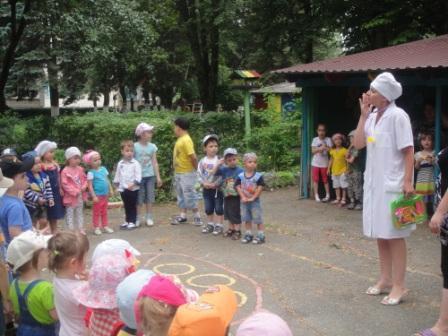 Кабинет психологической помощи1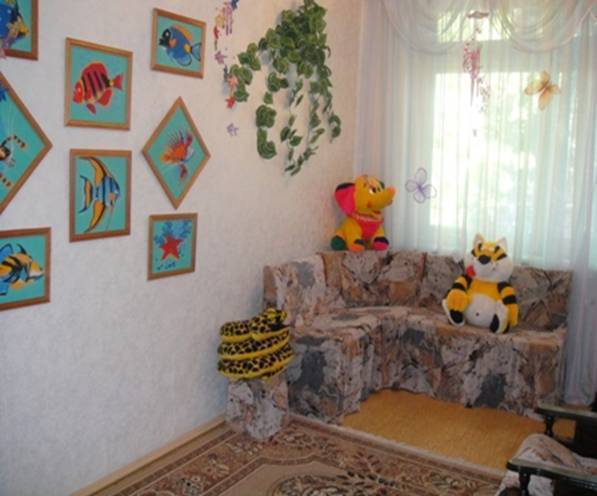 Логопедический кабинет1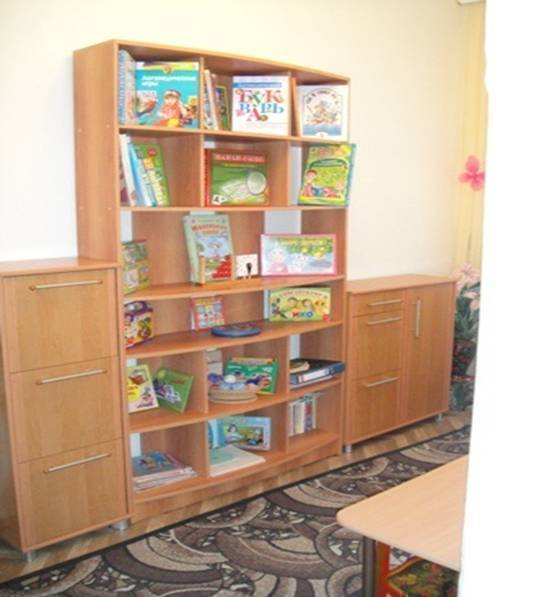 Кабинет по ЗСТ1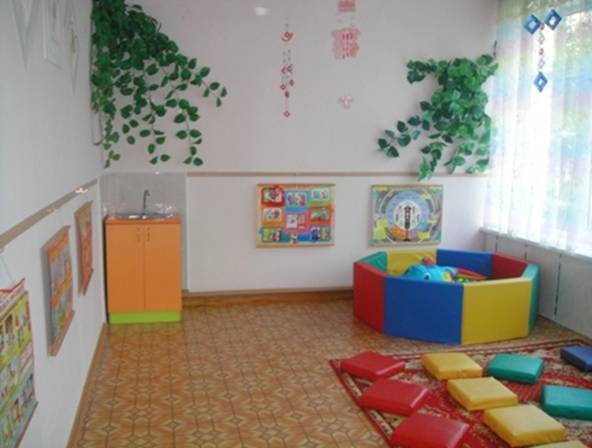 ИЗО студия1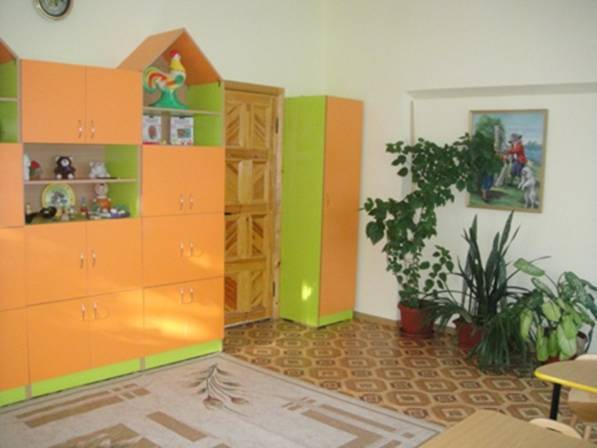 Музыкальный зал1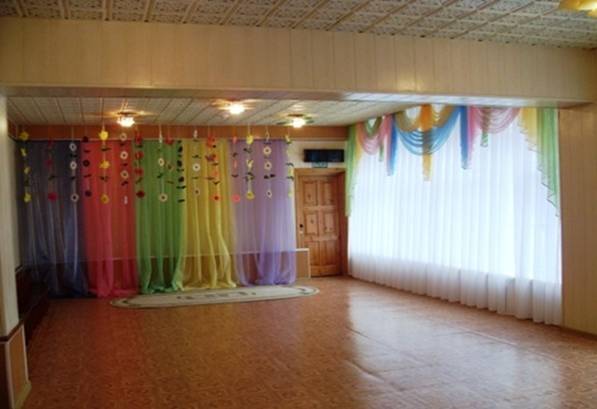 Информация о наличии библиотек, объектов питания и охраны здоровья обучающихсяИнформация о наличии библиотек, объектов питания и охраны здоровья обучающихсяИнформация о наличии библиотек, объектов питания и охраны здоровья обучающихсяИнформация о наличии библиотек, объектов питания и охраны здоровья обучающихсяМедицинский кабинет1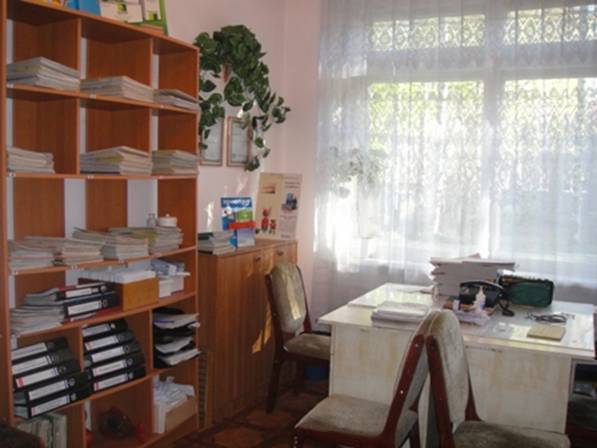 Пищеблок1Информация о наличии объектов спортаИнформация о наличии объектов спортаИнформация о наличии объектов спортаИнформация о наличии объектов спортаФизкультурный зал1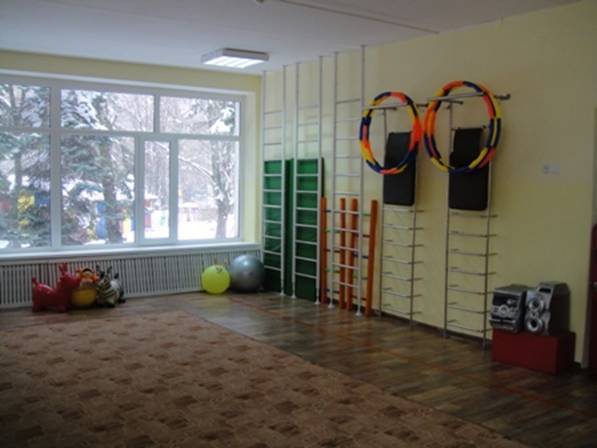 Спортивные площадки11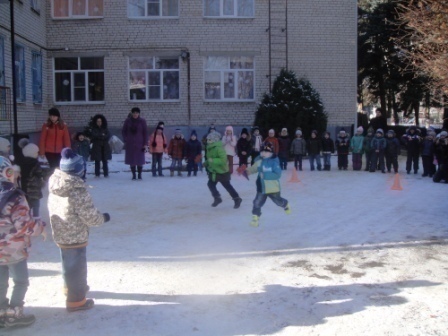 Сведения о наличии оборудованных учебных кабинетов, объектов для проведения практических занятий, библиотек, объектов спорта, средств обучения и воспитанияСведения о наличии оборудованных учебных кабинетов, объектов для проведения практических занятий, библиотек, объектов спорта, средств обучения и воспитанияСведения о наличии оборудованных учебных кабинетов, объектов для проведения практических занятий, библиотек, объектов спорта, средств обучения и воспитанияСведения о наличии оборудованных учебных кабинетов, объектов для проведения практических занятий, библиотек, объектов спорта, средств обучения и воспитанияПомещения дошкольного учреждения (групповые комнаты)11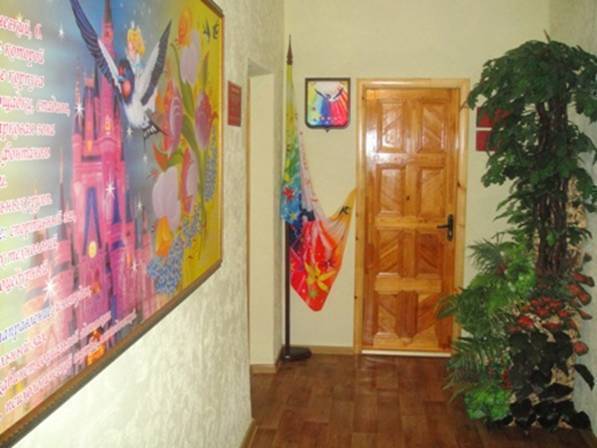 